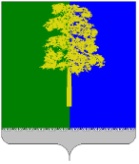 Муниципальное образование Кондинский районХанты-Мансийского автономного округа – ЮгрыГЛАВА КОНДИНСКОГО РАЙОНАПОСТАНОВЛЕНИЕВ соответствии с Федеральным законом от 06 октября 2003 года                               № 131-ФЗ «Об общих принципах организации местного самоуправления в Российской Федерации», статьями 24 Градостроительного кодекса Российской Федерации, решением Думы Кондинского района от 26 апреля                 2022 года № 601 «Об утверждении Порядка организации и проведения общественных обсуждений по вопросам градостроительной деятельности в Кондинском районе» (далее - Порядок), решением Думы Кондинского района от 29 октября 2021 года № 843  «О принятии осуществления части полномочий по решению вопросов местного значения»:1. Назначить общественные обсуждения по проекту генерального плана муниципального образования городское поселение Кондинское Кондинского района Ханты-Мансийского автономного округа – Югры (далее - Проект).2. Создать организационный комитет, уполномоченный на проведение публичных слушаний по рассмотрению проекта генерального плана  муниципального образования городское поселение Кондинское Кондинского района Ханты-Мансийского автономного округа – Югры и утвердить его состав (далее - организационный комитет) (приложение).3. Установить срок проведения общественных обсуждений с 24 июля 2023 года по 24 августа 2023 года.4. Организаторам общественных обсуждений в срок до 24 июля                       2023 года: 4.1. Разместить оповещение (информационное сообщение) о начале общественных обсуждений, Проект и информационные материалы к нему в сети Интернет в разделе «Общественные обсуждения» на официальных сайтах администрации Кондинского района https://admkonda.ru и сайте администрации городского поселения Кондинское http://admkonda.ru/gp-kondinskoe.html                  (далее - Официальный портал), а также на информационных стендах в соответствии с требованиями статьи 5.1. Градостроительного кодекса Российской Федерации.4.2. Открыть и провести экспозицию с 24 июля 2023 года по 21 августа 2023 года на Официальном информационном портале.5. Консультирование посетителей экспозиции Проекта проводится                        с 24 июля 2023 года по 21 августа 2023 года с 8.30 до 12.00, с 13.30 до 17.12 кроме выходных и нерабочих праздничных дней, по телефону 8(34677)41-868. 6. Предложения, замечания и мнения по Проекту принимаются с 24 июля 2023 года по 21 августа 2023 года включительно на Официальном информационном портале и на адрес электронной почты управления архитектуры и градостроительства администрации Кондинского района: uaig@admkonda.ru, а также посредством записи в журнале регистрации участников общественных обсуждений по вопросам градостроительной деятельности по адресам: пгт. Междуреченский, ул. Титова, д. 26, каб. 203;                 пгт. Кондинское, ул. Советская, д. 11.7. Проведение общественных обсуждений осуществляется в соответствии с Порядком организации и проведения общественных обсуждений или публичных слушаний по вопросам градостроительной деятельности в Кондинском районе, утвержденным решением Думы Кондинского района                       от 26 апреля 2023 года № 901.8. По результатам проведения общественных обсуждений опубликовать на Официальном информационном портале заключение по результатам общественных обсуждений.9. Постановление опубликовать в газете «Кондинский вестник» и разместить на официальном сайте органов местного самоуправления Кондинского района Ханты-Мансийского автономного округа – Югры.10. Контроль за выполнением постановления возложить на заместителя главы района С.А. Боенко.кд/Банк документов/Постановления 2023Приложениек постановлению главы районаот 18.07.2023 № 46-пСостав комитета, уполномоченного на проведение общественных обсуждений по рассмотрению проекта генерального плана муниципального образования городское поселение Кондинское Кондинского района  Ханты-Мансийского автономного округа – ЮгрыС.А. Боенко - председатель комиссии по подготовке Правил землепользования и застройки муниципальных образований городских и сельских поселений Кондинского района, заместитель главы Кондинского района.Н.А. Гаранин - заместитель председателя комиссии по подготовке Правил землепользования и застройки муниципальных образований городских и сельских поселений Кондинского района, начальник управления архитектуры и градостроительства администрации Кондинского района. Н.С. Соколова - секретарь комиссии заместитель начальника управления архитектуры и градостроительства администрации Кондинского района. Члены организационного комитета: Глава городского поселения Кондинское (по согласованию).от 18 июля 2023 года№ 46-ппгт. МеждуреченскийО назначении общественных обсуждений по рассмотрению проекта генерального плана муниципального образования городское поселение Кондинское Кондинского района  Ханты-Мансийского автономного округа – ЮгрыГлава районаА.А. МухинС.В. Григоренко директор муниципального учреждения Управление капитального строительства Кондинского районаТ.С. Суслованачальник юридическо-правового управленияИ.П. Таганцова                      начальник управления по природным ресурсам и экологии администрации Кондинского района